KINGDOM MONERAAnswer the following questions:Draw a flow chart showing classification of Monera.Classify the bacteria on the basis of shapes. Give suitable diagrams.Identify the bacteria on the basis of flagellation.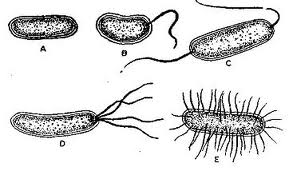 Classify the bacteria on the basis of mode of nutrition.What do you mean by ‘Archaebacteria’? TypesABCDE